	КОМИТЕТ ОБЩЕГО И ПРОФЕССИОНАЛЬНОГО ОБРАЗОВАНИЯ 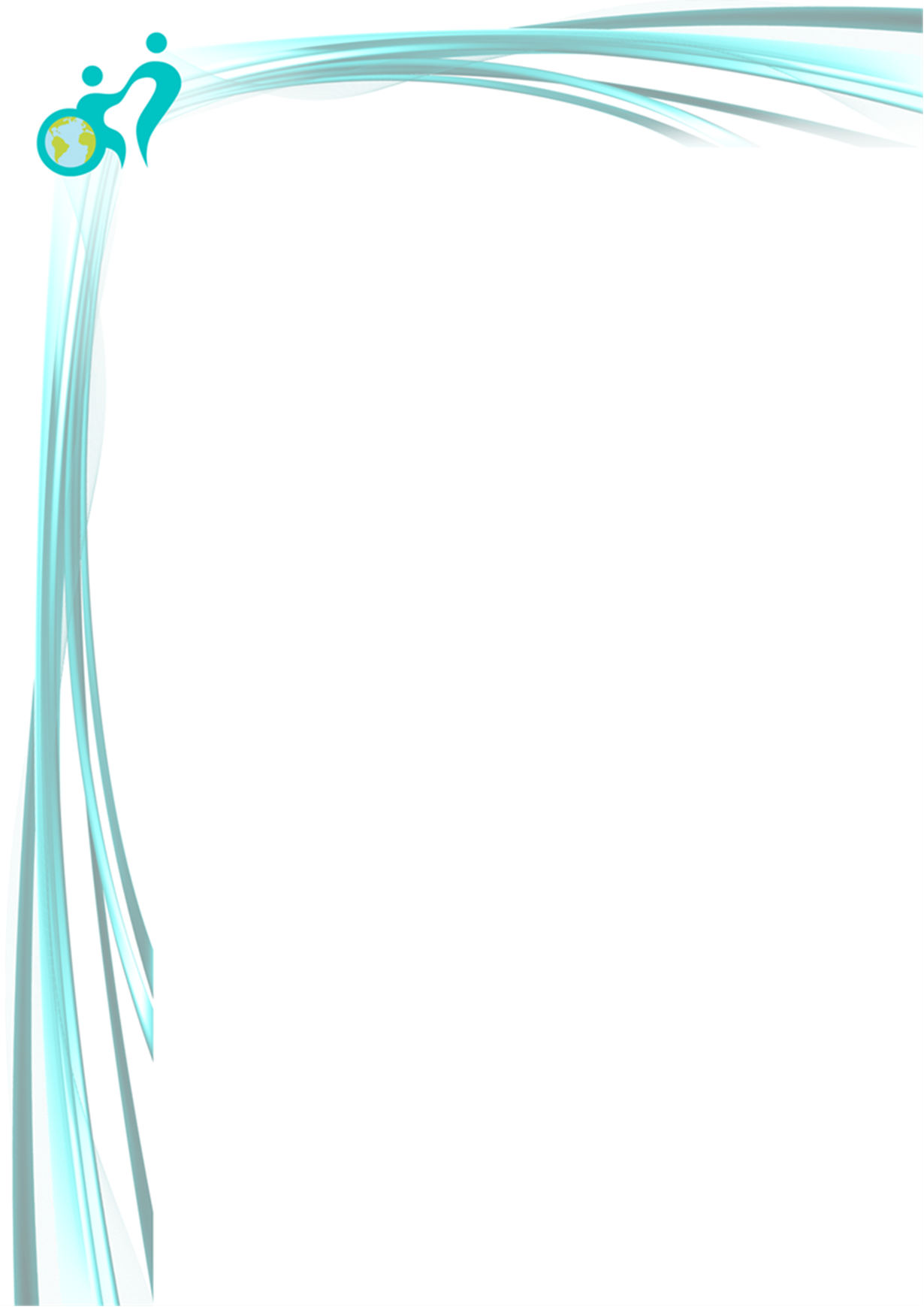 ЛЕНИНГРАДСКОЙ ОБЛАСТИГОСУДАРСТВЕННОЕ АВТОНОМНОЕ  НЕТИПОВОЕ ПРОФЕССИОНАЛЬНОЕ ОБРАЗОВАТЕЛЬНОЕ УЧРЕЖДЕНИЕ ЛЕНИНГРАДСКОЙ ОБЛАСТИ «МУЛЬТИЦЕНТР СОЦИАЛЬНОЙ И ТРУДОВОЙ ИНТЕГРАЦИИ»(ГАНПОУ ЛО «МЦ СиТИ»)ДОПОЛНИТЕЛЬНАЯ ПРОФЕССИОНАЛЬНАЯ ОБРАЗОВАТЕЛЬНАЯ ПРОГРАММА ПОВЫШЕНИЯ КВАЛИФИКАЦИИ«ОСНОВЫ ПСИХОЛОГИЧЕСКОГО СОПРОВОЖДЕНИЯ УЧАСТНИКОВ СПЕЦИАЛЬНОЙ ВОЕННОЙ ОПЕРАЦИИ И ИХ СЕМЕЙ»Общая характеристика программы  Цель реализации программы состоит в расширении профессиональных компетенций специалистов, работающих в учреждениях, обеспечивающих профессиональную, трудовую, социальную реабилитацию, а также психолого-педагогическое сопровождение участников специальной военной операции (далее – СВО),  в вопросах ознакомления с основами психологии боевого стресса и посттравматического стрессового расстройства (далее – ПТСР), включая практические аспекты психоэмоциональной коррекции указанной категории лиц..  Область применения и категория слушателейПрограмма предназначена для специалистов с высшим профессиональным образованием, осуществляющих поддержку, обучение и сопровождение лиц с инвалидностью, приобретённой в ходе СВО: психологи, дефектологи, социальные педагоги, социальные работники. Сфера применения освоенных профессиональных компетенций – возможность работы с новым для образовательных (и иных) учреждений контингентом, получившим травмы в ходе военных действий. Трудоемкость обучения для слушателя: 36 ак. часов.  Форма обучения: очная   Документ, выдаваемый после завершения обучения – удостоверение о повышении квалификации установленного образца СОДЕРЖАНИЕ ПРОГРАММЫ  Учебно-тематический план программы№ п/пНаименование разделов, темВсего  час.Лек-цииПрактич.занятияСамоcтработаФормы контроля1Психология стресса.  42-2Контролирующая беседа2Боевой стресс и его психологические последствия6222Контролирующая беседа3Посттравматическое стрессовое расстройство (ПТСР) и его клинические и поведенческие проявления6222Контролирующая беседа4Основы оказания экстренной «допсихологической» помощи при острых стрессовых реакциях у участников СВО.6222Контролирующая беседа5Методы профилактики негативных последствий боевого травматического стресса. 6222Контролирующая беседа6Особенности психолого-педагогического сопровождения участников СВО и членов их семей6222Контролирующая беседа6.Итоговая аттестация2ЗачетИТОГО361210122